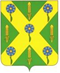 РОССИЙСКАЯ ФЕДЕРАЦИЯОРЛОВСКАЯ ОБЛАСТЬНОВОСИЛЬСКИЙ РАЙОННЫЙ СОВЕТ НАРОДНЫХ ДЕПУТАТОВРЕШЕНИЕ       24 апреля 2020 года                                                          №  872         г. НовосильО внесении изменений в решение Новосильского районного Совета народных депутатов от 26.12.2019г. № 863 «О районном бюджете на 2020 год и плановый период 2021-2022 годов»                                                                     Принято                                                                                                 Новосильским районным  Советом народных депутатов                                                                                                                    24 апреля 2020 года    В соответствии с Бюджетным кодексом Российской Федерации, Положением о бюджетном процессе в Новосильском районе, утвержденным решением Новосильского районного Совета народных депутатов от 22 февраля 2019 года №825 «Об утверждении Положения о бюджетном процессе в Новосильском районе»,  Новосильский районный Совет народных депутатов решил: 1. Внести в решение Новосильского районного Совета народных депутатов от 26.12.2019г. № 863 «О районном бюджете на 2020 год и плановый период 2021-2022 годов» следующие изменения:1) в пункте 1 части 1 статьи 1 цифру «207886,95611» заменить цифрой «211005,7878»;       2) в пункте 2 части 1 статьи 1 цифру «209409,44359» заменить цифрой «212544,07028»;3) в пункте 5 части 1 статьи 1 цифру «1522,48748» заменить цифрой «1538,28248»;4) в пункте 3 части 7 статьи 7 цифру «163304,58802» заменить цифрой «165028,61471»;5) в части 4 статьи 8 цифру «112019,79331» заменить цифрой «113138,625».          6) приложение  1 изложить в новой редакции согласно приложению 1 к настоящему решению;7) приложение 12 изложить в новой редакции согласно приложению 3 к настоящему решению; 8) приложение 16 изложить в новой редакции согласно приложению 4 к настоящему решению;9) приложение 18 изложить в новой редакции согласно приложению 5 к настоящему решению;10) приложение 20 изложить в новой редакции согласно приложению 6 к настоящему решению.2. Настоящее решение вступает в силу  с момента подписания.Председатель Новосильского районного Совета народных депутатов 						К. В. ЛазаревГлава Новосильского района 					       А.И. Шалимов		